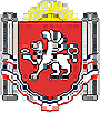  БЕРЕЗОВСКИЙ СЕЛЬСКИЙ СОВЕТРАЗДОЛЬНЕНСКОГО РАЙОНАРЕСПУБЛИКИ КРЫМ61 заседание 2 созываРЕШЕНИЕ07 сентября 2023 г.                        	  	                                       			№ 402село БерезовкаОб утверждении Положений об оплате труда выборных должностных лиц, замещающих муниципальные должности, муниципальных служащих Администрации Березовского сельского поселения и об утверждении условий оплаты труда председателя сельского совета – главы Администрации сельского поселения с 01.10.2023г.В соответствии со статьей 135 Трудового кодекса Российской Федерации,  статьей 86 Бюджетного кодекса Российской Федерации, статьей 53 Федерального закона от 06.10.2003 № 131-ФЗ «Об общих принципах организации местного самоуправления в Российской Федерации, статьей 28 Закона Республики Крым от 21.08.2014 № 54-ЗРК «Об основах местного самоуправления в Республике Крым», постановления Совета министров Республики Крым от 26.09.2014 № 362 «О предельных нормативах формирования расходов на оплату труда депутатов, выборных должностных лиц местного самоуправления, муниципальных служащих в Республике Крым», постановления Совета министров Республики Крым от 09.12.2015 №781 «О внесении изменений в постановление Совета министров Республики Крым от 26 сентября 2014 года № 362», Постановления Совета Министров Республики Крым от 09.02.2018 г.№ 56 «О внесении изменений в некоторые постановления Совета министров Республики Крым», решения Березовского сельского совета от 22 декабря 2022г. № 317 «О бюджете муниципального образования Березовское сельское поселение Раздольненского района Республики Крым на 2023 год и плановый период 2024 и 2025 годов», Устава муниципального образования Березовское сельское поселение, в связи с   увеличением (индексаций) размеров денежного содержания  выборных должностных лиц местного самоуправления, размеров должностных окладов муниципальных служащих и ежемесячной надбавки за классный чин муниципальных служащих с 01.10.2023г на 5,5%, Березовский сельский советРЕШИЛ:1.Утвердить:1.1.Положение об оплате труда выборных должностных лиц Березовского сельского поселения, замещающих муниципальные должности, осуществляющих свои полномочия на постоянной основе (приложение 1); 1.2. Положение об оплате труда муниципальных служащих Администрации Березовского сельского поселения (приложение 2).2. Утвердить с 01.10.2023г. ежемесячную оплату труда председателя Березовского сельского совета – главы Администрации Березовского сельского поселения Назар А.Б. в следующем размере:-  должностной оклад 16714,00 руб. - ежемесячная надбавка к должностному окладу за особые условия муниципальной службы – 32457,00 руб.3. В соответствии со статьей 136 Трудового кодекса Российской Федерации (далее - ТК РФ) заработная плата выплачивается не реже чем каждые полмесяца, таким образом, заработная плата за первую половину месяца должна быть выплачена в установленный день с 1 по 15 текущего периода, за вторую половину - с 16 по 30 (31) число текущего месяца, при этом разрыв между выплатами на первую половину месяца и за вторую половину месяца не должен превышать 15 календарных дней.Если день выплаты зарплаты совпадает с выходным или нерабочим праздничным днем, ее необходимо выплатить накануне этого дня.        4.Утвердить   штатное расписание Администрации Березовского сельского поселения с 01.10.2023 года (приложение 3).        5.Решение Березовского сельского совета от 10.10.2022г.№ 297 «Об утверждении Положений об оплате труда выборных должностных лиц, замещающих муниципальные должности, муниципальных служащих Администрации Березовского сельского поселения и об утверждении условий оплаты труда председателя сельского совета – главы Администрации сельского поселения с 01.01.2023г.» считать утратившим силу с 01.10.2023 года.6. Настоящее решение вступает в силу с 01.10.2023года.7. Обнародовать данное решение на информационных стендах населенных пунктов Березовского сельского поселения и на официальном сайте Администрации в сети Интернет (http:/ berezovkassovet.ru).Председатель Березовского сельскогосовета-глава АдминистрацииБерезовского сельского поселения                                                             А.Б.НазарПОЛОЖЕНИЕоб оплате труда выборных должностных лиц Березовского сельского поселения, замещающих муниципальные должности, осуществляющих свои полномочия на постоянной основе Статья 1. Общие положения1.1. Настоящее Положение определяет размеры и условия оплаты труда выборных должностных лиц, замещающих муниципальные должности, осуществляющих свои полномочия на постоянной основе (далее - лица, замещающие муниципальные должности) Березовского сельского поселения.1.2.	Оплата труда выборных должностных лиц производится в виде денежного вознаграждения, являющегося средством его материального обеспечения и стимулирования профессиональной служебной деятельности по замещаемой выборной должности.1.3.	В настоящем Положении используются следующие основные понятия:должностной оклад - - фиксированный размер оплаты труда за исполнение трудовых (должностных) обязанностей определенной сложности за календарный месяц без учета компенсационных, стимулирующих и социальных выплат» ежемесячные и иные дополнительные выплаты - надбавки к должностному окладу, устанавливаемые в процентном отношении от должностного оклада или в фиксированном размере.Статья 2. Оплата труда выборных должностных лиц, замещающих муниципальные должности2.1. Денежное вознаграждение выборных должностных лиц, замещающих муниципальные должности состоит из должностного оклада  (далее - должностной оклад), а также из ежемесячных дополнительных выплат. Предельный размер денежного вознаграждения составляет 49171,00 рублей 2.2.	К ежемесячным выплатам относятся:-	ежемесячная надбавка к должностному окладу за особые условия муниципальной службы (сложность, напряженность, специальный режим работы);2.3.	К иным дополнительным выплатам относятся:единовременная выплата при предоставлении ежегодного оплачиваемого отпуска;материальная помощь.Статья 3. Единовременная выплата при предоставлении ежегодного оплачиваемого отпускаЕдиновременная выплата при предоставлении ежегодного оплачиваемого отпуска осуществляется один раз в год при предоставлении ежегодного оплачиваемого отпуска в размере  двух должностных окладов.Статья 4. Материальная помощь4.1. Материальная помощь выплачивается лицам, замещающим муниципальные должности, один раз в год единовременно в размере двух должностных окладов.4.2. Выплата материальной помощи производится на основании муниципального правового акта Березовского сельского поселения. В правовом акте указывается основание для выплаты материальной помощи.Статья 5. Индексация размеров оплаты трудаИндексация (увеличение) размеров оплаты труда лиц, замещающих муниципальные должности осуществляется путем внесения изменений в настоящее Положение в соответствии с законодательством.Статья 6. Формирование фонда оплаты трудаФормирование фонда оплаты труда выборных должностных лиц осуществляется в соответствии с нормативами, установленными постановлением Совета министров Республики Крым от 26.09.2014 № 362 «О предельных нормативах формирования расходов на оплату труда депутатов, выборных должностных лиц местного самоуправления, муниципальных служащих в Республике Крым» и Постановления Совета Министров Республики Крым от 09.02.2018г.№56 «О внесении изменений в некоторые постановления Совета Министров Республики Крым».                                                       Приложение 2к решению 15 (внеочередного) заседания Березовского сельского совета 2 созываот  07.09.2023г.  № 402 ПОЛОЖЕНИЕ об оплате труда муниципальных служащихАдминистрации Березовского сельского поселенияСтатья 1. Общие положения1.1.	Настоящее Положение определяет размеры и условия оплаты труда муниципальных служащих, замещающих должности муниципальной службы Администрации Березовского сельского поселения (далее - муниципальные служащие).1.2.	Оплата труда муниципального служащего производится в виде денежного содержания, являющегося средством его материального обеспечения и стимулирования профессиональной служебной деятельности по замещаемой должности муниципальной службы.1.3.	В настоящем Положении используются следующие основные понятия:должностной оклад - фиксированный размер оплаты труда за исполнение трудовых (должностных) обязанностей определенной сложности за календарный месяц без учета компенсационных, стимулирующих и социальных выплат».оклад денежного содержания - сумма должностного оклада и ежемесячной надбавки к должностному окладу за классный чин;ежемесячные и иные дополнительные выплаты - надбавки к должностному окладу, устанавливаемые в процентном отношении от должностного оклада или в фиксированном размере.Статья 2. Оплата труда муниципальных служащих 2.1. Денежное содержание муниципального служащего состоит из должностного оклада муниципального служащего в соответствии с замещаемой им должностью муниципальной службы (далее - должностной оклад), а также из ежемесячных и иных дополнительных выплат.2.2.	К ежемесячным выплатам относятся:-	ежемесячная надбавка к должностному окладу за выслугу лет на муниципальной службе;-	ежемесячная надбавка к должностному окладу за классный чин;-	ежемесячная надбавка к должностному окладу за особые условия муниципальной службы; - ежемесячная надбавка к должностному окладу за работы со сведениями, составляющими государственную тайну (далее - ежемесячная надбавка за работу со сведениями, составляющими государственную тайну); премия за выполнение особо важных и сложных заданий (далее - премия).2.3.	К иным дополнительным выплатам относятся: единовременная выплата при предоставлении ежегодного оплачиваемого отпуска; материальная помощь.Статья 3. Должностные оклады3.1. Должностные оклады муниципальных служащих устанавливаются в следующих размерах:Статья 4. Ежемесячная надбавка к должностному окладу за классный чин4.1. Ежемесячная надбавка к должностному окладу за классный чин устанавливается в следующих размерах:         4.2. Ежемесячная надбавка за классный чин выплачиваются после присвоения муниципальным служащим соответствующего классного чина в порядке, установленном Законом Республики Крым от 09.12.2014 № 26-ЗРК/2014 «О порядке присвоения и сохранения классных чинов муниципальных служащих в Республике Крым».Статья 5. Ежемесячная надбавка к должностному окладу за особые условия муниципальной службы5.1. Ежемесячная надбавка к должностному окладу за особые условия муниципальной службы устанавливается в следующих размерах:5.2. Конкретные размеры ежемесячной надбавки к должностному окладу за особые условия муниципальной службы устанавливается распоряжением председателя сельского совета – главой администрации сельского поселения либо лицом его замещающим, с учетом замещаемой  должности муниципальной службы, сложности, напряженности, объема и эффективности выполняемой муниципальным служащим работы, уровня ответственности, самостоятельности при принятии решений. Руководитель вправе решать вопрос об изменении (уменьшении или увеличении) размера установленной надбавки в случаях изменения характера и режима службы, снижения результатов служебной деятельности, привлечения к дисциплинарной ответственности.Муниципальный служащий предупреждается об уменьшении размера установленной ежемесячной надбавки к должностному окладу за особые условия муниципальной службы в порядке, установленном действующим законодательством 5.3. В течение испытательного срока надбавка к должностному окладу за особые условия муниципальной службы не устанавливается.Статья 6. Ежемесячная надбавка к должностному окладу за выслугу лет на муниципальной службе.6.1. Ежемесячная надбавка к должностному окладу за выслугу лет устанавливается в зависимости от стажа муниципальной службы в следующих размерах:6.2. Стаж работы, дающий право на получение ежемесячной надбавки за выслугу лет, определяется в порядке, установленном законодательством.   6.3. Основанием для выплаты муниципальному служащему ежемесячной надбавки к должностному окладу за выслугу лет на муниципальной службе является распоряжение председателя сельского совета – главы администрации сельского поселения.Статья 7. Ежемесячная процентная надбавка за работу со сведениями, составляющими государственную тайну7.1. Ежемесячная надбавка к должностному окладу за работу со сведениями, составляющими государственную тайну, устанавливается в размерах и порядке, определяемых законодательством Российской Федерации.Статья 8. Премия за выполнение особо важных и сложных заданий. 8.1. Премирование муниципальных служащих производится в целях обеспечения материального стимулирования муниципальных служащих, их заинтересованности в повышении качества выполнения задач и функций, возложенных на соответствующий орган местного самоуправления Березовского сельского поселения и направлено не повышение ответственности муниципальных служащих при выполнении ими своих функциональных обязанностей, повышения качества работы и достижения конкретных результатов.8.2. Конкретные размеры премии муниципальным служащим определяются в пределах фонда оплаты труда соответствующего органа местного самоуправления. Максимальным размером не ограничивается.8.3. Премия за выполнение особо важных и сложных заданий устанавливается персонально каждому муниципальному служащему в процентах к должностному окладу, абсолютных суммах, кратном размере к должностному окладу с учетом обеспечения задач и функций органа местного самоуправления и исполнения должностных обязанностей муниципальным служащим.8.4.  Премирование муниципального служащего за выполнение особо важных и сложных заданий производится на основании распоряжения председателя сельского совета - главы администрации сельского поселения.8.5. Премирование может производиться по итогам работы за месяц, квартал и год, к профессиональным праздникам и юбилейным датам 50,55,60,65,70 лет.Статья 9. Единовременная выплата при предоставлении ежегодного оплачиваемого отпуска9.1. Единовременная выплата при предоставлении ежегодного оплачиваемого отпуска осуществляется один раз в год при предоставлении ежегодного оплачиваемого отпуска в размере  двух 	должностных окладов.   9.2. Единовременная выплата производится на основании заявления муниципального служащего о предоставлении отпуска.9.3. Единовременная выплата к отпуску выплачивается исходя из установленного штатным расписанием должностного оклада по замещаемой должности на момент ее выплаты.Статья 10. Материальная помощь10.1. Материальная помощь выплачивается муниципальным служащим в размере двух должностных окладов и выплачивается один раз в календарном году по заявлению муниципального служащего, замещающего должность муниципальной службы не менее 6 месяцев, и производится на основании распоряжения председателя сельского совета - главы Администрации сельского поселения.10.2. Материальная помощь выплачивается исходя из установленного штатным расписанием должностного оклада по замещаемой должности на момент ее выплаты.Статья 11. Индексация размеров оплаты труда11.1. Индексация (увеличение) размеров оплаты труда лиц, замещающих муниципальные должности осуществляется путем внесения изменений в настоящее Положение в соответствии с законодательством.Статья 12. Формирование фонда оплаты труда12.1. Формирование фонда оплаты труда муниципальных служащих осуществляется в соответствии с нормативами, установленными постановлением Совета министров Республики Крым от 26.09.2014 № 362 «О предельных нормативах формирования расходов на оплату труда депутатов, выборных должностных лиц местного самоуправления, муниципальных служащих в Республике Крым» и Постановления Совета Министров Республики Крым от 09.02.2018г.№56 «О внесении изменений в некоторые постановления Совета Министров Республики Крым».Приложение 1к решению          заседания Березовского сельского совета 2 созываот 07.09.2023г.  № 402     Группа должностейНаименование должности муниципальной службыРазмер должностного оклада (рублей)Главная  Заместитель главы Администрации 12381,00СтаршаяЗаведующий сектором по вопросам финансов и бухгалтерского учета10052,00СтаршаяВедущий специалист сектора по вопросам финансов и бухгалтерского учета7662,00СтаршаяВедущий специалист по муниципальному имуществу, землеустройству и территориальному планированию7662,00Группа должностей муниципальной службыКлассный чинРазмер надбавки в рубляхВысшаяДействительный муниципальный советник 1 класса1586ВысшаяДействительный муниципальный советник 2 класса1500ВысшаяДействительный муниципальный советник 3 класса1414ГлавнаяМуниципальный советник 1 класса1470ГлавнаяМуниципальный советник 2 класса1200ГлавнаяМуниципальный советник 3 класса1014ВедущаяСоветник муниципальной службы 1 класса986ВедущаяСоветник муниципальной службы 2 класса900ВедущаяСоветник муниципальной службы 3 класса815СтаршаяРеферент муниципальной службы 1 класса883СтаршаяРеферент муниципальной службы 2 класса624СтаршаяРеферент муниципальной службы 3 класса643МладшаяСекретарь муниципальной службы 1 класса515МладшаяСекретарь муниципальной службы 2 класса472МладшаяСекретарь муниципальной службы 3 класса386Наименование групп должностей муниципальной службыРазмер ежемесячной надбавки за особые условия муниципальной службы (руб.)Высшие должностиот150 до 200  процентов должностного окладаГлавные должностиот 120 до150 процентов должностного окладаВедущие должностиот 90 до 150  процентов должностного окладаСтаршие должностиот 60 до 90  процентов должностного окладаМладшие должностидо 60  процентов должностного окладаПри стаже работыВ процентах от должностного окладаот 1 года до 5 лет10от 5 лет до 10 лет15от 10 лет до 15 лет20от 15 лет и выше30